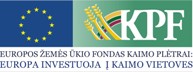 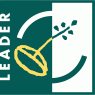 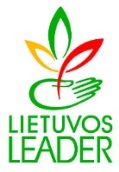 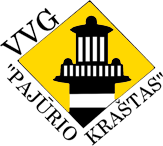 PRIEMONĖ „KAIMO GYVENTOJŲ AKTYVINIMAS, SOCIALINĖS, KULTŪRINĖSVisuomeninė organizacija Girkalių bendruomenės centras. Projektas Nr. LEADER-11-PAJŪRIS-01-033 „Girkalių bendruomenės patalpų pritaikymas socialinei ir kultūrinei bei sportinei veiklai“Paramos suma – 74 577,85 LtProjekto tikslas – skatinti bendruomenines, socialines, kultūrines ir pažintines iniciatyvas suremontuojant patalpas šių veiklų plėtojimui.Uždaviniai:Suremontuoti bendruomenės namų patalpas;Pritaikyti patalpas bendruomenės poreikiams.Pasiekti rezultatai:Suremontuotos patalpos;Įsigyti ir sumontuoti  baldai, garso ir vaizdo aparatūra;Įsigytas teniso stalas.Atlikus patalpų remontą, sudarytos sąlygos platesnei, įvairesnei bei kokybiškesnei bendruomenės veiklai, jaunimo užimtumo plėtojimui. Projekto metu sukurta moderni aplinka kaimo gyventojams vykdyti įvairias veiklas. Įgyvendintas projektas sudarė palankias sąlygas gyventojų užimtumo didinimui, kokybiškai socialinei, pažintinei ir bendruomeninei veiklai vykdyti, bendruomenės saviraiškos ir laisvalaikio galimybių plėtojimui, bendruomeninei veiklai.